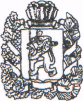 АДМИНИСТРАЦИЯ ВОЗНЕСЕНСКОГО СЕЛЬСОВЕТАСАЯНСКОГО РАЙОНА КРАСНОЯРСКОГО КРАЯПОСТАНОВЛЕНИЕ       18.11. 2021                                      с. Вознесенка                           № 35-пОб отмене Постановления № 17-п от 14.08.2014года.  Об образовании избирательного участка для проведения голосования избирателей.       	В соответствии с пунктом 2 статьи 19 Федерального закона от 12.06.2002 № 67-ФЗ «Об основных_ гарантиях избирательных прав и права на участие в референдуме граждан Российской Федерации», пунктом 1 статьи 9 Закона Красноярского края от 02.10.2003 № 8-1411 «О выборах в органы местного самоуправления в Красноярском крае», руководствуясь Уставом муниципального образования Вознесенский сельсовет ПОСТАНОВЛЯЮ:  1.  Постановление  от 14.08.2014 года  № 17-п Об образовании избирательного участка для проведения голосования избирателей - признать утратившим силу.2. Контроль за исполнением настоящего постановления оставляю за собой.   3. Постановление вступает в силу в день, следующий за днем его официального опубликования в газете «Сельские вести» Вознесенского сельсовета, подлежит размещению на официальном портале администрации Саянского района в информационно - телекоммуникационной сети Интернет.Глава Вознесенского Сельсовета                                        Л.А. Циммерман.